                      Příloha č. 1 k Programu 2022 pro poskytování dotací na podporu rozvoje doprovodné infrastruktury z rozpočtu Středočeského kraje ze Středočeského Fondu podpory cestovního ruchu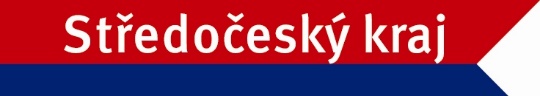 Metodický pokynk podávání žádostí o dotace prostřednictvím veřejnoprávní smlouvy z Programu 2022 pro poskytování dotací na podporu rozvoje doprovodné infrastruktury z rozpočtu Středočeského kraje ze Středočeského Fondu podpory cestovního ruchuŽádost o dotaci je nutno podat ve lhůtě pro podání žádostí o dotaci,která je stanovena v Programuod 10. 6. 2022  od 9:00 hodin   do 8. 7. 2022 do 14:00 hodin.Za řádně podanou žádost se v případě, že je žadatelem subjekt, který má zřízenou datovou schránku nebo je držitelem kvalifikovaného certifikátu nebo kvalifikovaného elektronického podpisu, považuje žádost podaná v elektronické podobě prostřednictvím internetové aplikace e-Dotace včetně vložení všech povinných příloh.  Zároveň musí být samotná žádost – dokument vygenerovaný z aplikace ve formátu pdf zaslán na Krajský úřad Středočeského kraje datovou schránkou žadatele nebo elektronicky podepsán žadatelem nebo statutárním zástupcem žadatele a vložen do aplikace.Povinné přílohy k žádosti o dotaci: Tematické zadání „Stanoviště pro obytná auta“Položkový rozpočet projektu.Projektová dokumentace, v případě, že ji již žadatel má připravenou.Kopie dokladu o bankovním účtu žadatele.Plná moc v originále s úředně ověřenými podpisy zmocněnce a zmocnitele nebo ověřená kopie uvedené plné moci, v případě zastoupení žadatele zmocněncem na základě plné moci.Fotodokumentace současného stavu již existujícího místa pro obytná auta nebo místa, kde se místo pro obytná auta bude budovat.Mapa s vyznačeným již existujícího místa pro obytná auta nebo nově vznikajícího místa pro obytná auta.Kopie výpisu z katastru nemovitostí k pozemku (k pozemkům), na němž (na nichž) má být projekt realizován a není-li žadatel vlastníkem tohoto pozemku (těchto pozemků), též souhlas vlastníka (vlastníků) pozemku (pozemků) s vybudováním místa pro obytná auta žadatelem a s provozováním těchto míst žadatelem do 31. 12. 2027.Čestné prohlášení žadatele o podporu v režimu de minimis, pokud žadatel žádá o poskytnutí dotace jako podpory malého rozsahu v režimu de minimis dle nařízení Komise (EU) č.1407/2013 ze dne 18. prosince 2013 o použití článků 107 a 108 Smlouvy o fungování Evropské unie na podporu de minimis (Úřední věstník EU L352, 24. 12. 2013, s. 1).Tematické zadání „Vývaziště“Položkový rozpočet projektu.Projektová dokumentace, v případě, že ji již žadatel má připravenou.Kopie dokladu o bankovním účtu žadatele.Plná moc v originále s úředně ověřenými podpisy zmocněnce a zmocnitele nebo ověřená kopie uvedené plné moci, v případě zastoupení žadatele zmocněncem na základě plné moci.Fotodokumentace současného stavu místa, kde se bude vývaziště budovat.Mapa s vyznačeným místa, kde se bude vývaziště budovat.Kopie výpisu z katastru nemovitostí k pozemku (k pozemkům), na němž (na nichž) má být projekt realizován a není-li žadatel vlastníkem tohoto pozemku (těchto pozemků), též souhlas vlastníka (vlastníků) pozemku (pozemků) s vybudováním vývaziště žadatelem a s provozováním vývaziště žadatelem do 31. 12. 2027.      Pokud má žadatel již vyřízená souhlasná stanoviska (Souhlasné stanovisko správce toku, Souhlasné stanovisko příslušného vodoprávního úřadu nebo Souhlasné stanovisko Státní plavební správy), doloží jejich kopie k žádosti.Čestné prohlášení žadatele o podporu v režimu de minimis, pokud žadatel žádá o poskytnutí dotace jako podpory malého rozsahu v režimu de minimis dle nařízení Komise (EU) č.1407/2013 ze dne 18. prosince 2013 o použití článků 107 a 108 Smlouvy o fungování Evropské unie na podporu de minimis (Úřední věstník EU L352, 24. 12. 2013, s. 1).Tematické zadání „Vybavení kempů“Položkový rozpočet projektu.Projektová dokumentace, v případě, že ji již žadatel má připravenou.Kopie dokladu o bankovním účtu žadatele.Plná moc v originále s úředně ověřenými podpisy zmocněnce a zmocnitele nebo ověřená kopie uvedené plné moci, v případě zastoupení žadatele zmocněncem na základě plné moci.Fotodokumentace současného stavu místa, kde se bude kemp včetně zázemí modernizovat. Mapa s vyznačeným místa, kde se bude kemp modernizovat.Kopie výpisu z katastru nemovitostí k pozemku (k pozemkům), na němž (na nichž) má být projekt realizován a není-li žadatel vlastníkem tohoto pozemku (těchto pozemků), též souhlas vlastníka (vlastníků) pozemku (pozemků) s vybavením kempu žadatelem a s provozováním kempu žadatelem do 31. 12. 2027.      Čestné prohlášení žadatele o podporu v režimu de minimis, pokud žadatel žádá o poskytnutí dotace jako podpory malého rozsahu v režimu de minimis dle nařízení Komise (EU) č.1407/2013 ze dne 18. prosince 2013 o použití článků 107 a 108 Smlouvy o fungování Evropské unie na podporu de minimis (Úřední věstník EU L352, 24. 12. 2013, s. 1).Tematické zadání „Záchytná parkoviště v turisticky atraktivních lokalitách, pořízení dopravního a orientačního značení“Položkový rozpočet projektu.Projektová dokumentace, v případě, že ji již žadatel má připravenou.Kopie dokladu o bankovním účtu žadatele.Plná moc v originále s úředně ověřenými podpisy zmocněnce a zmocnitele nebo ověřená kopie uvedené plné moci, v případě zastoupení žadatele zmocněncem na základě plné moci.Fotodokumentace současného stavu místa, kde se parkoviště včetně zázemí buduje.Mapa s vyznačeným místa, kde se parkoviště modernizuje. Kopie výpisu z katastru nemovitostí k pozemku (k pozemkům), na němž (na nichž) má být projekt realizován a není-li žadatel vlastníkem tohoto pozemku (těchto pozemků), též souhlas vlastníka (vlastníků) pozemku (pozemků) s vybavením parkoviště žadatelem a s provozováním parkoviště žadatelem do 31. 12. 2027.      Čestné prohlášení žadatele o podporu v režimu de minimis, pokud žadatel žádá o poskytnutí dotace jako podpory malého rozsahu v režimu de minimis dle nařízení Komise (EU) č.1407/2013 ze dne 18. prosince 2013 o použití článků 107 a 108 Smlouvy o fungování Evropské unie na podporu de minimis (Úřední věstník EU L352, 24. 12. 2013, s. 1).Tematické zadání „Projektová příprava“Položkový rozpočet projektu.Kopie dokladu o bankovním účtu žadatele.Plná moc v originále s úředně ověřenými podpisy zmocněnce a zmocnitele nebo ověřená kopie uvedené plné moci, v případě zastoupení žadatele zmocněncem na základě plné moci.Čestné prohlášení žadatele o podporu v režimu de minimis, pokud žadatel žádá o poskytnutí dotace jako podpory malého rozsahu v režimu de minimis dle nařízení Komise (EU) č.1407/2013 ze dne 18. prosince 2013 o použití článků 107 a 108 Smlouvy o fungování Evropské unie na podporu de minimis (Úřední věstník EU L352, 24. 12. 2013, s. 1).JAK PODAT ŽÁDOST O DOTACI PRO ROK 2022:Na adrese http://dotace.kr-stredocesky.cz je k dispozici internetová aplikace pro podávání žádostí o dotace z rozpočtu Středočeského kraje.Při spuštění této aplikace se žadateli automaticky zobrazí titulní stránka aplikace s nabídkou, kde má žadatel o dotaci 2 možnosti:ZAREGISTROVANÝ ŽADATEL se přihlásí kliknutím na PŘIHLÁŠENÍ a pomocí přihlašovacích údajů se přihlásí ke svému účtu (Pokud žadatel zapomněl heslo, je možné si ho vyžádat kliknutím na ZAPOMNĚLI JSTE HESLO?).NEZAREGISTROVANÝ ŽADATEL se nejprve zaregistruje do systému Středočeského kraje kliknutím na REGISTRACE.ŽADATEL SE ZAREGISTRUJE POUZE JEDNOU PRO VŠECHNY FONDY STŘEDOČESKÉHO KRAJE. Při opětovné registraci bude žadatel aplikací upozorněn, že je již zaregistrován.Žadatel, který je obcí, se označuje v registraci a v žádosti názvem obce. Žadatel dále uvádí v registraci a v žádosti: •	IČO•	DIČ •	adresu sídlaRegistrace je povinná pro všechny žadatele o dotace (neregistrovaný uživatel nemá přístup do nabídky pro podávání a správu žádostí).Při registraci je nutné vyplnit základní informace o žadateli a zvolit UŽIVATELSKÉ JMÉNO A HESLO pro přístup do internetové aplikace pro podávání žádostí o dotace. Po provedení registrace nelze již údaje upravovat. Případná oprava údajů je možná pouze prostřednictvím správce aplikace.Po úspěšné registraci bude vytvořen PROFIL žadatele. Údaje z profilu budou systémem automaticky použity při vyplňování jednotlivých žádostí o dotace z jednotlivých fondů Středočeského kraje. Žadatel si při registraci zvolí e-mail, na který mu bude potvrzena registrace a zaslány žadatelem vyplněné přihlašovací údaje. Pečlivě prosím ZKONTROLUJTE Vámi zadanou kontaktní e-mailovou adresu před ukončením registrace. Prostřednictvím této emailové adresy budou žadateli zasílány veškeré aktuální informace týkající se administrace žádosti, případně přidělené dotace. Po úspěšné registraci je možné se přihlásit do aplikace pomocí zadaných přihlašovacích údajů. Pro přihlášení klikněte na PŘIHLÁSIT.Před zahájením podávání žádostí musí žadatel vyplnit údaje v PROFILU. Veškeré údaje označené hvězdičkou v této sekci jsou pro vyplnění povinné. Bez jejich vyplnění nebude možné finalizovat žádnou žádost o poskytnutí dotace a odeslat ji k posouzení na Krajský úřad Středočeského kraje. V PROFILU je v případě potřeby žadatele možné změnit heslo pro vstup do aplikace. Údaje v této sekci, tj. registrační údaje, může žadatel měnit v průběhu termínu pro podávání žádostí o dotace. ZKONTROLUJTE PROSÍM PEČLIVĚ ÚDAJE UVEDENÉ VE VAŠEM PROFILU. POKUD DOŠLO K JAKÝMKOLI ZMĚNÁM, AKTUALIZUJTE ÚDAJE JEŠTĚ PŘED ZALOŽENÍM ŽÁDOSTI!!!Pozdější úpravy se do již založených žádostí nepropíší!!!V sekci FONDY STŘEDOČESKÉHO KRAJE je umístěn přehled všech Fondů Středočeského kraje, ze kterých může daný žadatel podat žádost o dotaci pro rok 2022.Žadatel založí novou žádost kliknutím na ŽÁDOSTI, dále žadatel klikne na ZALOŽIT NOVOU ŽÁDOST v rámci příslušného fondu.Do formuláře žádosti žadatel postupně vyplňuje požadované údaje. Pro uložení žádosti žadatel klikne na ULOŽIT.Projekt nazve žadatel co nejvýstižněji, aby již z názvu bylo patrné, o jakou akci se jedná.Po uložení žádosti je vygenerováno EVIDENČNÍ ČÍSLO ŽÁDOSTI. Evidenční čísla obsahují kód fondu, kód tematického zadání, pořadové číslo a příslušný rok (např. KUL/KULCR/123456/2022).V pravém menu obrazovky je v sekci POSLEDNÍ ŽÁDOSTI uveden přehled žádostí přihlášeného žadatele včetně jejich STAVU. Kliknutím na EVIDENČNÍ ČÍSLO PŘÍSLUŠNÉ ŽÁDOSTI je možné žádost dále upravovat.Po vyplnění všech povinných polí (označeno hvězdičkou) klikne žadatel na ZOBRAZIT a následně na PODAT ŽÁDOST. Tímto je žádost elektronicky odeslána na Krajský úřad Středočeského kraje k posouzení. V TUTO CHVÍLI JIŽ NENÍ MOŽNÉ ŽÁDOST UPRAVOVAT, JE MOŽNÉ JI POUZE PROHLÍŽET A VYTISKNOUT. Bližší informace k podávání žádostí o dotace z Programu 2022 pro poskytování dotací na podporu rozvoje doprovodné infrastruktury z rozpočtu Středočeského kraje ze Středočeského Fondu podpory cestovního ruchu podají pracovníci Odboru kultury a památkové péče Krajského úřadu Středočeského kraje, jejichž jména, příjmení, telefon a e-mail jsou uvedeny na internetových stránkách http://www.kr-stredocesky.cz,  na kterých mohou být uvedeny pro usnadnění podávání žádostí další doplňující informace.